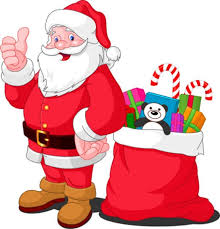 REGULAMIN SZKOLNEGO KONKURSU PLASTYCZNEGO„W Krainie Świętego Mikołaja”organizowanego przez Dyrektora Szkoły Podstawowej
im. Królowej Jadwigi 
w TapinieZakres konkursu: szkolnyCele konkursu:Rozwijanie dziecięcej wyobraźni zainspirowanej opowieściami, filmami o św. Mikołaju i jego krainie, fabryce zabawek itp.Udoskonalenie zdolności manualnych przy użyciu różnorodnych materiałów.Organizacja wystawy pokonkursowej, podczas MIKOŁAJEK SZKOLNYCH na której zostaną zaprezentowane prace 04.12.2015 r.Regulamin konkursu:§1Organizatorem konkursu plastycznego jest Dyrektor Szkoły Podstawowej im. Królowej Jadwigi w Tapinie.§2Uczestnikami konkursu mogą być uczniowie klas 0-VI Szkoły Podstawowej im. Królowej Jadwigi w Tapinie.§3Uczestnicy przygotowują prace plastyczne na formacie A3,przy użyciu dowolnej techniki płaskiej.§4Każdy uczestnik może zgłosić do konkursu jedną, samodzielnie wykonaną pracę.§5Prace zostaną ocenione w trzech kategoriach wiekowych:Klasy 0-Iklasy II-III klasy IV-VI§6Prace należy podpisać z tyłu imieniem i nazwiskiem dziecka.§7Prace należy oddać do dnia 03.12.2015r.§8Wszystkie lub wybrane prace (w zależności od ilości zgłoszonych prac) zostaną wyeksponowane na wystawie zorganizowanej podczas Mikołajek dn. 04.12.2015r. §9Zostaną przyznane nagrody za I, II i III miejsce w każdej kategorii wiekowej§10Organizator zastrzega sobie prawo do innego podziału nagród.§11Laureaci Konkursu otrzymają nagrody książkowe.§12Biorąc udział w konkursie uczestnik wyraża zgodę na zastosowanie się do niniejszego regulaminu.SERDECZNIE ZAPRASZAMY